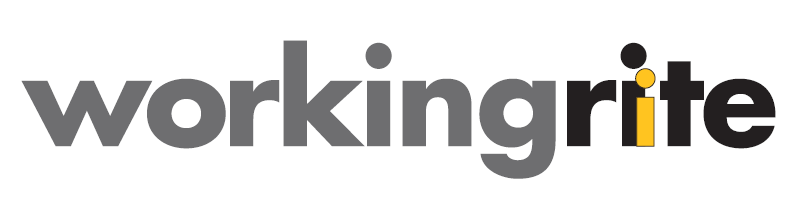 1 Constitution StreetLeithEdinburghEH6 7BS0131 476 1050Dear ApplicantThank you for your interest in the position of Trust & Grant Officer. Please find below and on our website our application pack which includes the following:Application FormEqual Opportunities Monitoring FormJob DescriptionPerson SpecificationJob AdvertThe successful candidate will be required to undertake a basic Disclosure Scotland Check.  All Applications should be returned to WorkingRite by email to recruit@workingrite.co.uk.If you are unable to submit an electronic application, hard copies can be sent to the address above.The closing date for applications is 12 noon Monday 26th June. Interviews will take place on Thursday 29th & Friday 30th June. This post will be based from our Head Office in Leith, Edinburgh. Some travel will be necessary.  If you would like further information on the post, please email questions to alison@workingrite.co.uk We look forward to receiving your completed application. Yours faithfully,Alison ChristieFundraising ManagerWorkingRiteJOB DESCRIPTIONJOB DETAILSContext / Job PurposeIn conjunction with the Fundraising Manager and Chief Operating Officer, plan, implement and develop a concentrated campaign of major applications to realise unrestricted funding of c£120,000 within the current financial year.  This will support the overall fundraising strategy to diversify income streams and ensure the sustainability and growth of our youth employment programmes across Scotland.Role Summary:Based at our Head Office in Leith, you will be responsible for identifying and researching potential major funders; establishing relationships with these; and developing funding proposals to match donor interests and organisational needs. In addition you will maintain a schedule for reporting and maintaining relationships with existing and new funders.You will have a successful track record in writing grant bids, an interest in the youth employment sector and be an excellent communicator.Key Responsibilities:The post holder will be expected to:Research and identify new major trust and foundation opportunities, liaise directly with them to discuss viable funding options and develop funding proposals to match donor interests and organisational needsDevelop and implement a major grant programme in  conjunction with the Fundraising Manager which is in line with the Fundraising strategy to maximise income from streams from charitable trusts and foundations, corporates and major donorsDevelop a compelling case for support, incorporating case studies and programme feedback and evaluation.  This will require liaising with colleagues.Compile and deliver progress reports for new and existing funders as requiredDevelop and maintain positive relationships with prospective and existing fundersMaintain accurate records on trust fundraising leads and progress in order to keep the Senior Management Team and the Board of Trustees informedResearch and identify potential corporate foundations for grant opportunities, and support Founder/Director in establish relationships as appropriate
Assist in contract tendering and statutory funding requirements
Understand the latest news, policy and research in the field of youth (un)employmentComply with and promote WorkingRite’s mission, vision and values at all times
Ensure the maintenance of confidentiality as required by company policy and the Data Protection ActParticipate as appropriate in further professional developmentUndertake any other reasonable duties appropriate to the post as directed by WorkingRitePERSON SPECIFICATIONBackground information / overviewWorkingRite is a Scottish youth employment charity. We help vulnerable and disadvantaged 16-24 year olds into jobs and apprenticeships. Most of our young people struggled with school and left with few, poor or no qualifications. The mainstream options, post 16, of staying on at school, or going to college, do not appeal or fit their needs. They also experience additional, complex barriers to gaining employment, such as chaotic home lives, substance or alcohol misuse, gang activity, offending behaviour, learning difficulties or low self-esteem.By supporting these young people into the world of work and providing them with positive role models, we give them the tools, experience and confidence to make a successful transition from adolescence to adulthood. Our unique work-based learning and mentoring programme sees each young person matched to a local business for a supported work placement lasting from 3three to six months. The relationship between a trainee and their employer is fundamental to the charity’s success. Each match is thoughtfully made according to the young person’s interests, needs and personality. Trainees are individually paired to mentors in the workplace, and receive additional coaching from their WorkingRite Project Co-ordinator. Mentoring is at the heart of WorkingRite. Our model gives these young people working adults to look up to and seek advice from; a chance to learn, away from the influence of peers. By being within a real workplace, working alongside skilled adult workers and having proper responsibility, trainees develop the skills, attitudes and maturity required to successfully enter the labour market. In order to prepare our trainees further and give them the best chance of succeeding, we deliver employability training before, during and towards the end of their work placement. Over 60% of the young people who start our programme – some of the furthest removed from the labour market – progress to a positive destination. (The national average is 40%.) Of those who complete the programme this increases to 80%.Our projects are currently funded either through public contracts, like Skills Development Scotland,  People in Communities Fund and Integrated Grants Fund; or directly funded by Trust and Foundations. We are looking for someone to substantially build our unrestricted income from Trusts and Foundations to grow and diversify our funding and contract sources significantly further.We have projects spread across Scotland - in Glasgow, Argyll, Aberdeen/shire, East Lothian and Moray. We are ambitious to reach more and more of Scotland. We know the need for our approach is there. What we need now is the funds to help us achieve this.This is an exciting time to join a dynamic charity that plays a significant role in transforming young people’s lives. With your fundraising expertise, we will grow, develop and extend our services to many more disadvantaged young people across Scotland.Job Title: Trust & Grants Officer  Salary:  £21,000-24,000 DOEReporting to:Fundraising Manager  Contract term:6 months (possibly leading to permanent position)Location: Leith, Edinburgh Date: June 2017EssentialDesirableAbilities / Skills / ExperienceAbilities / Skills / ExperienceTrack record of submitting successful major and multi-year applications to Trusts and FoundationsAbility to meet (or exceed) significant unrestricted grant funding targetsExperience of implementing a major grants programmeSound understanding of reporting procedures and impact monitoringExperience of developing relationships with Trust and corporate fundersExcellent written and oral communicationStrong interpersonal skillsGood organisation skillsExperience of engaging with staff at all levels of an organisationExperience of tendering completionExperience of tendering for European funding streamsExcellent presentation skillsEducation / KnowledgeEducation / KnowledgeKnowledge of the funding environment and the suitability of various funding streamsKnowledge of funding in the fields of education, training and young peopleMember of the Institute of FundraisingProfessional qualification in fundraisingKnowledge of issues regarding youth unemploymentValues / AttitudesValues / AttitudesDesire to help young people transition to a happy and stable adulthoodAbility to work confidently on own initiativeResourceful, creative and motivatedAdaptable to changing demands and priorities